Hà Nội, ngày 22 tháng 7 năm 2021Thông tin cập nhật về tình hình ký kết hợp đồng mua bán điện và tiến độ công nhận vận hành thương mại (COD) các dự án điện gió trong năm 2021	Trong thời gian vừa qua, EVN đã ký hợp đồng mua bán điện (PPA) với 144 dự án nhà máy điện gió với tổng công suất là 8144,88 MW. Căn cứ báo cáo của các chủ đầu tư, EVN thông tin cập nhật về tiến độ đầu tư xây dựng và đưa vào vận hành thương mại của các dự án nhà máy điện gió đến thời điểm ngày 22/7/2021 như sau:- Có 13 nhà máy điện gió với tổng công suất là 611,33 MW đã vào vận hành thương mại.- Có 106 nhà máy điện gió với tổng công suất là 5621,50 MW dự kiến sẽ tiếp tục vào vận hành thương mại trước 31/10/2021. Tuy nhiên, đến thời điểm ngày 22/7/2021 mới có 61 nhà máy điện gió với tổng công suất là 3487,8 MW gửi công văn đăng ký chương trình đóng điện và hòa lưới, thử nghiệm theo đúng quy định trước 90 ngày. - Có 25 nhà máy điện gió với tổng công suất là 1912,05 MW không thể vận hành thương mại trước 31/10/2021.EVN sẽ tiếp tục cập nhật và thông tin về tiến độ công nhận vận hành thương mại (COD) các dự án điện gió trước thời điểm 31/10/2021.THÔNG TIN LIÊN HỆ:Ban Truyền thông - Tập đoàn Điện lực Việt Nam;Email: bantt@evn.com.vnĐiện thoại: 024.66946405/66946413;   Fax: 024.66946402Địa chỉ: Số 11 phố Cửa Bắc, phường Trúc Bạch, quận Ba Đình - Hà Nội;Website: www.evn.com.vn, www.tietkiemnangluong.vn Fanpage: www.facebook.com/evndienlucvietnam 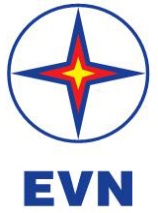 TẬP ĐOÀN ĐIỆN LỰC VIỆT NAMTHÔNG TIN BÁO CHÍ